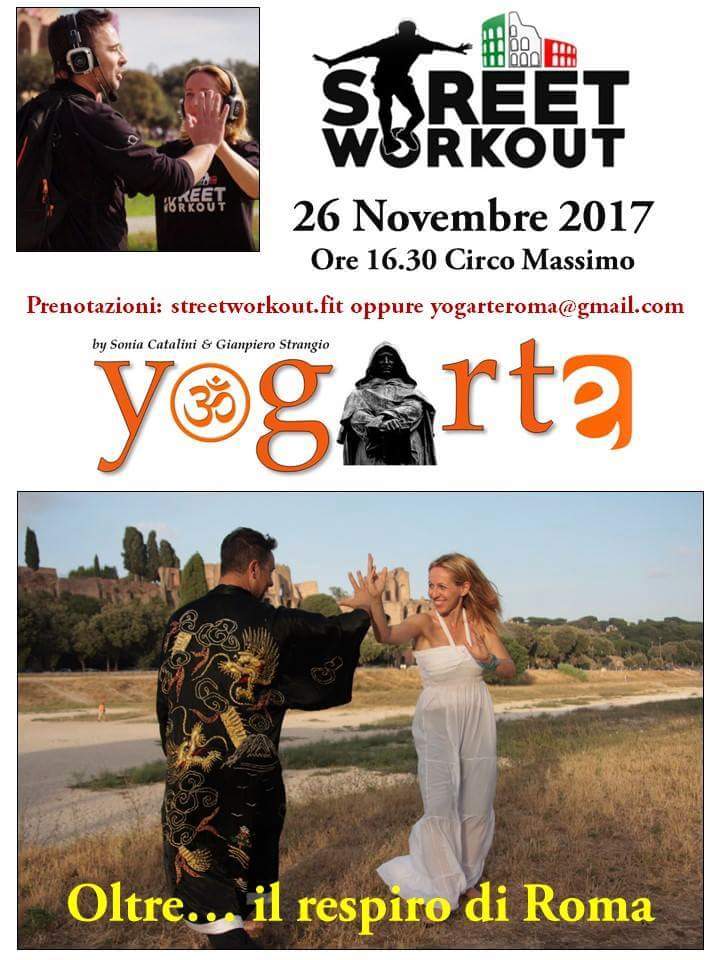 INFO e PRENOTAZIONI: Sonia Catalini 3896453636 - Gianpiero Strangio 3270425475yogarteroma@gmail.com